Цены действуют с 01.04.2018 года Навигация 2018 года  на борту трехпалубного теплохода «Козьма Минин»                                                                                 	                                                                                            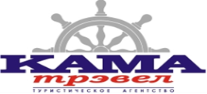 СТОИМОСТЬ УКАЗАНА НА 1 ЧЕЛОВЕКА И МОЖЕТ МЕНЯТЬСЯ В ТЕЧЕНИЕ СЕЗОНА.    В стоимость путевки входит: Проезд по маршруту рейса, проживание в каюте  выбранной категории, 3-х разовое  питание по заказной системе, страховка от несчастного случая на борту теплохода, вечерние и дневные анимационные программы для взрослых и детейДети до 7 лет/до 14 лет включительно размещаются без отдельного места (с родителем) по детской путевке по цене питания (также предоставляется раскладушка или матрас в каюте).При размещении ребенка на отдельном месте с питанием – стоимость путевки приравнивается к взрослой со скидкой 5%.СрокиКол-во днейМаршруты из Перми в Пермь2018 г. Дет. путевка без местаДет. путевка без местаСрокиКол-во днейМаршруты из Перми в Пермь2018 г. СрокиКол-во днейМаршруты из Перми в Пермь2018 г. до 14 летдо 7 лет28.05-11.0615Москва 195001650012.06-19.068Н.Новгород10400880020.06-26.067Чебоксары 9100770027.06-07.0711Ярославль (Золотое кольцо)143001210008.07-15.078Казань-Самара10400880015.07-20.076Елабуга-Казань7800660020.07-22.073Чайковский3900330023.07-30.078Н.Новгород 10400880031.07-10.0811Ярославль (Золотое кольцо)143001210010.08-12.083Березники 3900330013.08-26.0814Астрахань 182001540026.08-31.086Елабуга – Казань 7800660001.09-08.098Н.Новгород10400880009.09-22.0914Астрахань 182001540022.09-27.096Елабуга-Казань78006600